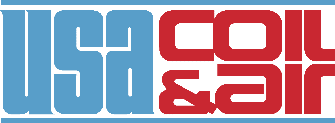 Inside Sales Engineer – PA Corp OfficeResponsibilities:Maintain accurate quote log and customer contact information (CRM)Develop relationships with customers through our Rep network and direct buyersProvide measuring and product selection assistance Utilize sizing and selection software to generate drawings and equipment performanceCreate & send timely quotesIdentify potential opportunities with both current and new customersConduct follow up on existing leadsProvide post-sales support to customer base Exceptional math and mechanical aptitude are essentialAbility to critically review mechanical drawings and field dataDetail oriented, multi-tasking requiredExcellent researching skills with desire to learnComfortable speaking with customers – on a phone!Benefits:Healthcare and dental LTD, STD, Life Insurance Vacation, Sick, Personal and Holiday TimeAnnual Bonus401(k)